GUIA N° 3 CON PRIORIZACIÓN CURRICULAR ( desde el 18 al 31 de agosto)UNIDAD 1: Características del desarrollo humano y el impacto en el medioambiente OA 1: Analizar el desarrollo científico, tecnológico y ecológico, a la luz del Evangelio y de la tradición eclesial, como aporte a la persona humana y al cuidado de la «casa común». ACTIVIDADESActividad 1 Debes confeccionar un afiche que invite a reflexionar sobre el impacto de la tecnología en el medio ambiente.Por favor al terminar debes enviarlo al wathapp 933366563 o al correo verito_pismante.@msn.com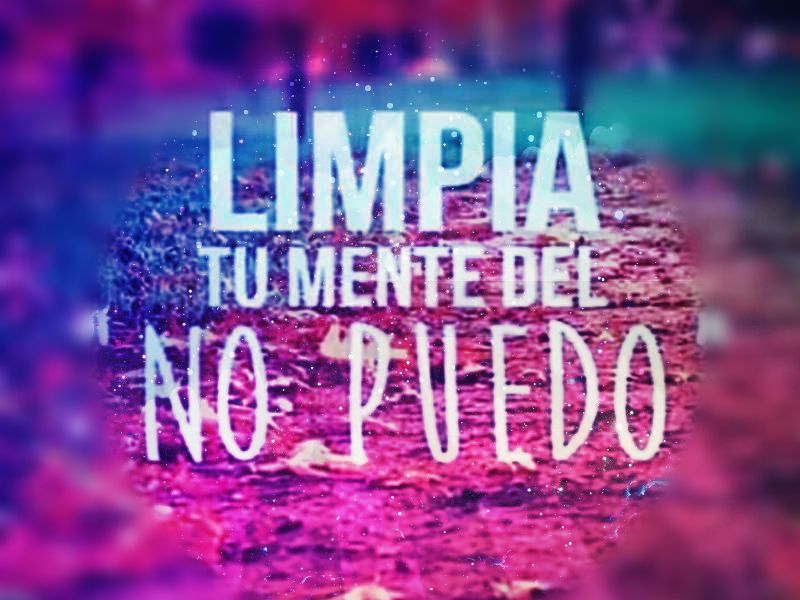 